01.07.24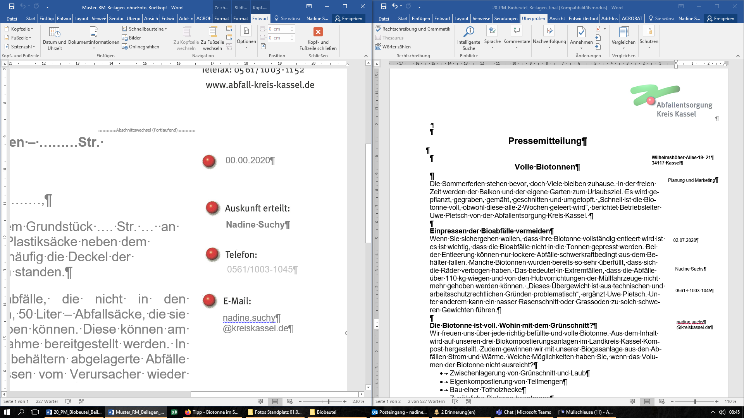 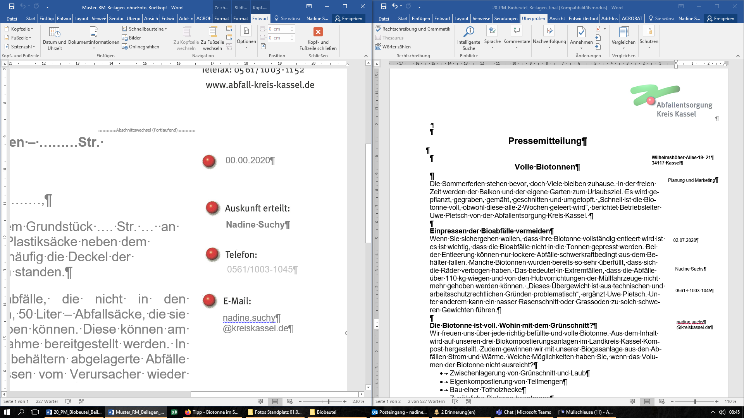 PressemitteilungDie Abfallentsorgung Kreis Kassel informiertWeiterer geöffneter Samstag im Juli13.07.24, 07:45 bis 14:30 UhrAm Samstag, 13.07.2024 sind die Recyclinghöfe auf den Entsorgungszentren Hofgeismar und Lohfelden sowie die Biokompostierungsanlage Fuldatal von 07:45 Uhr bis 14:30 Uhr geöffnet! AnnahmestellenEntsorgungszentrum Hofgeismar, Kirschenplantage 1Entsorgungszentrum Lohfelden, Sandwiesen 5Biokompostierungsanlage Fuldatal, Gut Eichenberg 12 Schadstoffannahme13. Juli von 08:00 bis 12:30 Uhr, Entsorgungszentrum LohfeldenAnnahmebedingungen Entsorgungszentrum / RecyclinghofKostenfrei sind z.B. Sperrmüll, Elektrogeräte, Metalle, Papier und Pappe.Kostenpflichtig sind z.B. Restabfälle, Bio- und Gartenabfälle, Bauabfälle oder gewerbliche Abfälle. Für einige Abfälle (asbesthaltige Abfälle und Mineralfaser) bestehen besondere Annahmebedingungen. Bitte informieren Sie sich vorher bei der Abfallentsorgung Kreis Kassel.Annahmebedingungen Biokompostierungsanlage Fuldatal Ausschließlich Bio- und Gartenabfälle kostenpflichtig.Mehr Informationen unterwww.abfall-kreis-kassel.de